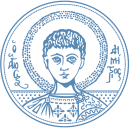 ΤΜΗΜΑ ΧΗΜΙΚΩΝ ΜΗΧΑΝΙΚΩΝ, ΠΟΛΥΤΕΧΝΙΚΗ ΣΧΟΛΗ, ΑΠΘ--------------------------------				      -------------------------------         (υπογραφή)				              	(υπογραφή)*Η συμπλήρωση του πεδίου είναι προαιρετική εάν το αίτημα διακοπής διατυπώνεται εντός διμήνου από την ημερομηνία έναρξης εκπόνησης της διπλωματικής εργασίας.